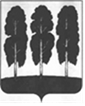 ДУМА БЕРЕЗОВСКОГО РАЙОНАХАНТЫ-МАНСИЙСКОГО АВТОНОМНОГО ОКРУГА-ЮГРЫ РЕШЕНИЕ24 октября 2022 года	 № 152пгт. БерезовоО внесении изменений в приложение к решению Думы Березовского района от 13 декабря 2021 года № 28 «Об утверждении Положения о денежном содержании председателя и аудитора Контрольно - счетной палаты Березовского района»В соответствии с пунктом 4 статьи 86, пунктом 2 статьи 136 Бюджетного кодекса Российской Федерации, Законом Ханты-Мансийского автономного округа – Югры от 10 апреля 2012 года № 38-оз «О регулировании отдельных вопросов организации и деятельности контрольно-счетных органов муниципальных образований Ханты-Мансийского автономного округа – Югры», постановлением Правительства Ханты-Мансийского автономного округа – Югры от 23 августа 2019 года № 278-п «О нормативах формирования расходов на оплату труда депутатов, выборных должностных лиц местного самоуправления, осуществляющих свои полномочия на постоянной основе, муниципальных служащих в Ханты-Мансийском автономном округе – Югре», уставом Березовского района, утвержденным решением Думы Березовского района от 15 апреля 2005 года № 338,Дума района РЕШИЛА:1. Внести в приложение к решению Думы Березовского района от                13 декабря 2021 года № 28 «Об утверждении Положения о денежном содержании председателя и аудитора Контрольно - счетной палаты Березовского района», следующие изменения:1.1. в подпункте 2.1. статьи 2 слова «21 050 рублей» заменить словами «21 895 рублей»;1.2. в подпункте 2.2. статьи 2 слова «13 683 рублей» заменить словами «14 232 рублей».2. Опубликовать решение в газете «Жизнь Югры» и разместить на официальном сайте органов местного самоуправления Березовского района.3. Настоящее решение вступает в силу после его официального опубликования и распространяется на правоотношения, возникшие с                               01 октября 2022 года.Председатель Думы Березовского района                                                                              З.Р. КаневаГлава Березовского района                                                                  П.В. Артеев